Приложение №1. Техническая спецификация на приобретение работ по разработке проекта по установке подогрева ливневых стоков, лотков отвода воды в Авиационный Технический Центр АО «Эйр Астана» (далее – АТЦ)  г. Нур-СултанРис.1. АТЦ – вид сверху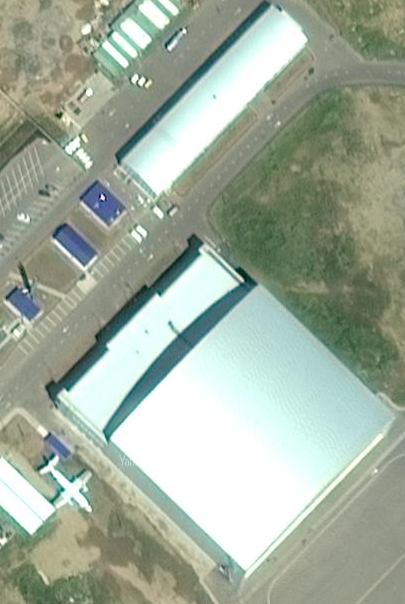 